Інформація про результати діяльності органів прокуратури 
Івано-Франківської області у 2022 роціВпродовж 2022 року органами прокуратури Івано-Франківської області здійснено ряд організаційних і практичних заходів із метою забезпечення належного виконання визначених законодавством завдань і функцій із урахуванням умов правового режиму воєнного стану у державі.Наглядові та координаційні зусилля прокурорів спрямовувалися на підтримання правопорядку на території області, підвищення ефективності прокурорської діяльності й досягнення її реальних результатів, забезпечення повноти та якості фіксації й розслідування злочинів, пов’язаних зі збройною агресією російської федерації проти України, притягнення до відповідальності винних осіб.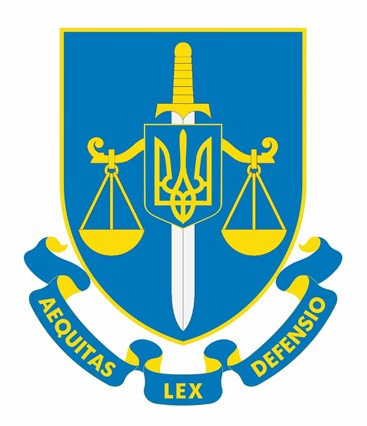 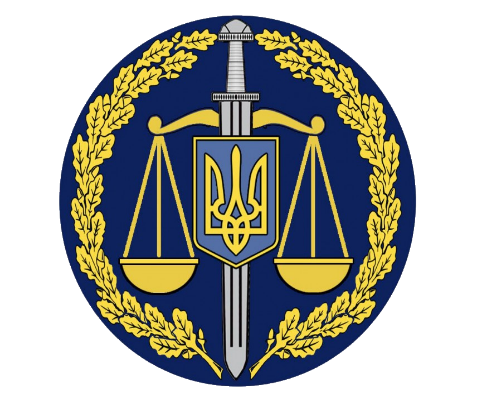 В умовах особливого періоду вживались заходи щодо удосконалення організації роботи та оптимізації кадрового забезпечення.Станом на 01.01.2023 загальна штатна чисельність працівників Івано-Франківської обласної прокуратури та окружних прокуратур налічує 
264 одиниці, з яких 183 – посади прокурорів (69 – в обласній прокуратурі, 114 – в окружних прокуратурах). Наразі наявні 9 вакантних та тимчасово вакантних посад прокурора, зокрема 3 – в обласній прокуратурі та 6 – в окружних прокуратурах.Протягом 2022 року з органів прокуратури області звільнено 
9 прокурорів (5 – за власним бажанням, 1 – у зв’язку з переведенням до іншого органу прокуратури, 1 – у зв’язку з досягненням граничного віку перебування на посаді прокурора, 2 – у зв’язку зі скасуванням рішення суду про поновлення на роботі). У зв’язку зі смертю припинено повноваження 1 прокурора.Прийнято на посаду прокурора 10 осіб (5 – у порядку переведення з інших органів прокуратури, 5 – поновлено за рішеннями судів).Наказами Генерального прокурора та керівника обласної прокуратури заохочено 27 прокурорів. До дисциплінарної відповідальності прокурори органів прокуратури області не притягувались. Статус учасника бойових дій мають 8 працівників органів прокуратури області (серед яких 5 прокурорів). Координаційна діяльністьЗ урахуванням умов правового режиму воєнного стану та нових викликів, які постали перед правоохоронними органами, з метою забезпечення законності та правопорядку, прокурорами реалізовувались надані законом координаційні повноваження, передусім шляхом проведення спільних нарад, а також створення й організації діяльності міжвідомчих робочих груп.Зокрема, 30.08.2022 керівником обласної прокуратури проведено координаційну нараду керівників правоохоронних органів області, на якій обговорено стан протидії кримінальним правопорушенням, у тому числі вчиненим злочинними угрупованнями та пов’язаним зі збройною агресією російської федерації проти України, а також на інших пріоритетних напрямах.Рішенням наради узгоджено ряд додаткових заходів, реалізація яких спрямована на посилення ефективності протидії злочинності, підтримання правопорядку на території області, активізацію роботи щодо захисту прав і свобод людини та інтересів держави від злочинних посягань, зокрема пов’язаних із воєнним конфліктом, та на інших важливих напрямах діяльності.14 вересня 2022 року під головуванням першого заступника керівника обласної прокуратури відбулася спільна нарада керівників правоохоронних та інших уповноважених державних органів обласного рівня, на порядку денному якої було питання додержання вимог законодавства у сфері охорони навколишнього природного середовища, протидії кримінальним правопорушенням проти довкілля. Прийнятою постановою визначено спільні заходи, спрямовані на підвищення рівня законності та протидії злочинності в указаній сфері, забезпечення ефективного розслідування кримінальних правопорушень зазначеної категорії.Також упродовж вересня 2022 року координаційні наради з питань протидії кримінальній протиправності з керівниками відповідних територіальних правоохоронних органів проведено очільниками всіх окружних прокуратур.З огляду на необхідність спільного вирішення питань щодо запобігання злочинності в окремих сферах у минулому році наказами керівника обласної прокуратури створено 6 міжвідомчих робочих груп.Так, у зв’язку зі збройним конфліктом та реєстрацією на території області значної кількості кримінальних правопорушень проти основ національної безпеки України, а також фактів порушень законів і звичаїв війни, наказом від 26.05.2022 № 24 створено міжвідомчу робочу групу з питань узгодження заходів, спрямованих на підвищення ефективності фіксації й досудового розслідування воєнних злочинів та інших кримінальних правопорушень, пов’язаних із воєнною агресією російської федерації проти України.З огляду на гостроту питань щодо законності розподілу гуманітарної допомоги, в тому числі благодійних коштів, виділених та зібраних на придбання військового спорядження та амуніції, наказом керівника обласної прокуратури від 16.05.2022 № 23 створено міжвідомчу робочу групу щодо протидії кримінальним правопорушенням, пов’язаним із незаконним використанням з метою отримання прибутку гуманітарної допомоги, благодійних пожертв або безоплатної допомоги.Також із урахуванням пропозицій керівництва інших правоохоронних органів створено міжвідомчі робочі групи з питань протидії кримінальним правопорушенням, пов’язаним із функціонуванням нелегальних автозаправних станцій; незаконним виробництвом та обігом спиртової продукції; щодо запобігання кримінальним правопорушенням проти громадської безпеки та громадського порядку; протидії злочинам, що вчиняються в агропромисловому комплексі, зокрема пов’язаним із незаконною діяльністю на ринку зерна.Крім цього, продовжували діяльність ще 10 міжвідомчих робочих груп, утворених у минулих роках, зокрема щодо протидії організованій злочинності, у тому числі з транснаціональними зв’язками; з питань запобігання злочинам, пов’язаним зі встановленням, здійсненням, поширенням або застосуванням злочинного впливу; щодо запобігання та розслідування злочинів у бюджетній сфері та у сфері земельних правовідносин; з питань узгодження заходів, спрямованих на запобігання та протидію кримінальним корупційним та пов’язаним із корупцією правопорушенням; у сфері протидії кримінальним правопорушенням, пов’язаним із незаконною порубкою лісу, реалізацією незаконно отриманої деревини, порушенням правил охорони або використання надр та водних біоресурсів, та інші.З метою активізації роботи щодо протидії кримінальним правопорушенням у сфері економіки 21.07.2022 обласною прокуратурою спільно із ГУНП в області, УСБ України в області, УСР в області ДСР НП України, ГУ ДПС в області та відділом протидії кіберзлочинам в області ДКП НП України підписано наказ «Про окремі питання взаємодії правоохоронних та інших державних органів щодо посилення захисту економічних інтересів держави в умовах воєнного стану».Стан протидії кримінальній протиправності Ужиті організаційні та практичні заходи, в тому числі координаційного характеру, посилення взаємодії органів прокуратури з іншими правоохоронними органами в цілому позитивно вплинули на криміногенну ситуацію.Завдяки, в тому числі, узгодженій діяльності прокуратури з органами правопорядку спостерігається подальше зниження рівня злочинності 
(42 злочини на 10 тис. населення проти 52 – у 2021 році), який залишається одним із найнижчих серед регіонів.На 18% знизилась кількість облікованих кримінальних правопорушень 
(5 771 проти 7 022), у тому числі на 5% – особливо тяжких (182 проти 191). Число тяжких злочинів зросло на 11% (із 2 233 до 2 469).На 22% зменшилась кількість кримінальних правопорушень проти життя та здоров’я особи (із 1 119 до 878), при цьому із 17 до 19 зросло число очевидних умисних вбивств (18 із них розкрито, за результатами досудового розслідування 12 таких злочинів до суду скеровано обвинувальні акти, щодо 1 – клопотання про застосування примусових заходів медичного характеру; 
у 5 кримінальних провадженнях за фактами умисних вбивств особам повідомлено про підозру, слідство перебуває на стадії завершення).Майже на чверть менше обліковано кримінальних правопорушень проти волі, честі та гідності особи, на 40% – злочинів проти статевої свободи та статевої недоторканості особи.В умовах особливого періоду спостерігається спад корисливої злочинності. Кількість облікованих кримінальних правопорушень проти власності зменшилася на 34% (із 2 875 до 1 900), у тому числі крадіжок – на 47% (1 003 проти 1 904), грабежів – на 43% (39 проти 68), розбійних нападів – на 69% (4 проти 13), вимагань – на 65% (6 проти 17). Із кримінальних правопорушень зазначеної категорії зросла кількість шахрайств 
(із 426 до 690 або на 62%).Активізовано протидію злочинам у сфері обігу наркотичних засобів, психотропних речовин, їх аналогів або прекурсорів та інших злочинів проти здоров’я населення (із 415 до 664 або на 60%), у тому числі фактам незаконного обігу наркотичних засобів, психотропних речовин або їх аналогів із метою збуту (232 проти 168 або + 38%).Більше обліковано кримінальних правопорушень, пов’язаних із ухиленням від сплати податків, зборів (обов’язкових платежів) (16 проти 9), фактів незаконної порубки або незаконного перевезення, зберігання, збуту лісу (77 проти 71). Зменшилась кількість кримінальних правопорушень проти безпеки руху та експлуатації транспорту (326 проти 363 або -10%), зокрема пов’язаних із порушеннями правил безпеки руху або експлуатації транспорту особами, які керують транспортними засобами (212 проти 258 або -18%), у тому числі тих, що спричинили смерть потерпілого (23 проти 53 або -57%). Майже на чверть знизилась кількість злочинів, пов’язаних із незаконним заволодінням транспортним засобом (30 проти 39).За остаточними результатами досудового розслідування протягом 
2022 року розкрито близько 3 800 кримінальних правопорушень або майже 70%.Стан організації роботи з питань досудового розслідування кримінальних правопорушень, пов’язаних зі збройною агресією російської федерації проти УкраїниЗ урахуванням умов воєнного стану особлива увага обласної прокуратури приділяється питанням забезпечення належного розслідування злочинів, пов’язаних зі збройною агресією російської федерації проти України.Від початку повномасштабного вторгнення на територію України в Івано-Франківській області значно зросла кількість зареєстрованих кримінальних правопорушень проти основ національної безпеки України, передусім за фактами посягання на територіальну цілісність і недоторканність України, а також зафіксовано численні порушення законів і звичаїв війни.За час активної фази воєнного конфлікту правоохоронними органами області розпочато досудове розслідування понад 2,5 тис. злочинів, пов’язаних зі збройною агресією, в тому числі 5 – дії, спрямовані на насильницьку зміну чи повалення конституційного ладу та захоплення державної влади (ст. 109 КК України); 1 476 – посягання на територіальну цілісність і недоторканність України (ст. 110 КК України); 14 – державна зрада (ст. 111 КК України); 22 – колабораційна діяльність (ст. 111-1 КК України); 506 – умисні вбивства та замахи на їх учинення (ч. 2 ст. 15, ч. 1 ст. 115 КК України); 8 – виправдовування, визнання правомірною, заперечення збройної агресії російської федерації проти України, глорифікація її учасників (ст. 436-2 КК України); 533 – порушення законів та звичаїв війни (ст. 438 КК України). У цих кримінальних провадженнях визнано потерпілими майже 
2 тис. військовослужбовців та понад 500 цивільних осіб.При цьому за фактами отримання тілесних ушкоджень зареєстровано 
близько 2 тис. кримінальних проваджень, у тому числі 43 – що спричинили смерть потерпілого; понад 400 – щодо пошкодження та знищення внаслідок військових дій майна; 67 – за фактами незаконного заволодіння транспортними засобами та іншим майном; 104 – зникнення безвісти; 41 – взяття у полон військовослужбовців.До кримінальної відповідальності за вчинення злочинів, пов’язаних зі збройною агресією російської федерації проти України, наразі притягнуто 
151 особу, з них 5 – за ч. 1 ст. 109 КК України, 116 (депутати державної думи російської федерації) – за ч. 3 ст. 110 КК України, 11 – за ст. 111 КК України, 
11 – за ст. 111-1 КК України, 1 – за ч. 3 ст. 114-2 КК України, 1 – за ч. 1 
ст. 258-3, ч. 2 ст. 260 КК України, 6 – за ч. 3 ст. 436-2 КК України. Стосовно 
142 осіб обрано запобіжний захід у вигляді тримання під вартою.Завершено досудове розслідування у 29 таких кримінальних провадженнях, у 27 з яких до суду скеровано обвинувальні акти (3 – за 
ст. 109 КК України, 1 – за ст. 110 КК України, 10 – за ст. 111 КК України, 8 – за ст. 111-1 КК України, 1 – за ч. 3 ст. 114-2 КК України, 1 – за ч. 1 ст. 258-3, 
ч. 2 ст. 260 КК України, 3 – за ст. 436-2 КК України); у 2 – клопотання про звільнення 2 осіб від кримінальної відповідальності за ч. 1 ст. 111 КК України на підставі ч. 3 ст. 111 КК України.Судами впродовж 2022 року у кримінальних провадженнях про злочини, пов’язані зі збройним конфліктом, ухвалено 11 обвинувальних вироків, засуджено 11 осіб.Органами прокуратури області вживаються заходи щодо забезпечення повноти й ефективності досудового розслідування у кримінальних провадженнях указаної категорії.З цією метою ряд слідчих (розшукових) та процесуальних дій у майже 900 таких кримінальних провадженнях проведено безпосередньо прокурорами обласної та окружних прокуратур. Здійснюється постійний контроль за неухильним додержанням положень кримінального процесуального законодавства щодо підслідності кримінальних правопорушень, пов’язаних зі збройною агресією, в тому числі територіальної, задля уникнення можливого визнання судами зібраних доказів недопустимими.Відтак, із початку воєнного конфлікту за територіальною підслідністю після проведення всіх можливих першочергових слідчих (розшукових) дій прокурорами скеровано 2,4 тис. кримінальних проваджень.Наразі правоохоронними органами області здійснюється досудове розслідування у 119 кримінальних провадженнях про кримінальні правопорушення зазначеної категорії, в 5 із них 119 особам повідомлено про підозру у вчиненні злочинів.Попри те, що зусилля прокурорів зосереджувалися на виявленні, фіксації та розслідуванні злочинів, пов’язаних зі збройною агресією російської федерації проти України, органами прокуратури області вживалися заходи щодо забезпечення належного виконання передбачених законодавством повноважень і на інших напрямах діяльності.Стан протидії організованій злочинностіВживалися комплексні заходи з метою забезпечення ефективної протидії організованим формам злочинності. Завдяки належній координаційній діяльності прокурорів спільними зусиллями правоохоронців забезпечено результативність цієї роботи, в тому числі на пріоритетних напрямах.Упродовж 2022 року правоохоронними органами області знешкоджено 
11 стійких злочинних угруповань, якими скоєно злочини у сфері незаконного обігу наркотичних засобів та психотропних речовин (5); кримінальні правопорушення, пов’язані з викраденням людей та незаконним позбавленням волі (1); корисливі злочини (вимагання, в тому числі поєднане зі встановленням та поширенням злочинного впливу, розбійні напади, шахрайське заволодіння чужим майном) (4); корупційні злочини у лісовій сфері (1).Під процесуальним керівництвом прокурорів за результатами проведення досудового розслідування до суду скеровано 9 обвинувальних актів про кримінальні правопорушення зазначеної категорії стосовно 31 учасника організованих груп.Наприклад, 27 січня 2022 року обласною прокуратурою до Івано-Франківського міського суду скеровано обвинувальний акт стосовно 4 членів організованої групи, які протягом листопада 2020 року – червня 2021 року в місті Івано-Франківськ погрожували вбивством, вимагали чуже майно, а також шляхом проникнення до житла вчинили розбійний напад на потерпілого, намагаючись заволодіти його майном в особливо великих розмірах (на суму понад 1 млн грн). Організатор групи, крім цього, встановив та поширював у суспільстві свій злочинний вплив (ч. 2 ст. 129, ч. 4 ст. 187, ч. 4 ст. 189, 
ч. 1 ст. 255-1 КК України).13 травня 2022 року до цього ж суду скеровано обвинувальний акт щодо 
3 учасників організованої групи, які впродовж серпня 2021 року – лютого 
2022 року на території міста Івано-Франківська організували й утримували місце для незаконного виготовлення та вживання психотропних речовин, незаконно виготовили та зберігали обладнання для їх приготування, незаконно придбавали та зберігали прекурсори в особливо великих розмірах з метою їх використання при виготовленні психотропних речовин – амфетаміну, апрофену та PVP, незаконно виготовляли та зберігали зазначені психотропні речовини й особливо небезпечну психотропну речовину у великих розмірах з метою збуту, збували їх наркозалежним особам на території Івано-Франківської міської територіальної громади (ч. 3 ст. 307, ч. 3 ст. 311, ч. 3 ст. 313, ч. 3 ст. 28, ч. 2 
ст. 317 КК України).27 травня минулого року до Івано-Франківського міського суду скеровано обвинувальний акт щодо членів організованої групи у складі 4 осіб, які впродовж 2020 – 2021 років викрадали та незаконно позбавляли волі людей, утримували їх у так званих «реабілітаційних центрах», імітуючи лікування від алко- та наркозалежності (ч. 3 ст. 146 КК України).26 грудня 2022 року до Калуського міськрайонного суду скеровано обвинувальний акт щодо 3 членів організованої групи, які впродовж 
квітня – серпня 2022 року на відкритій місцевості на території Журавненської територіальної громади Львівської області та Калуської територіальної громади Івано-Франківської області незаконно сіяли і вирощували нарковмісні коноплі, з яких незаконно виготовляли особливо небезпечний наркотичний засіб – канабіс в особливо великих розмірах, перевозили його та зберігали з метою збуту.Також завершено досудове розслідування в 1 кримінальному провадженні про вчинення організованою групою корупційних кримінальних правопорушень у сфері охорони лісових ресурсів.Так, 30.06.2022 до Косівського районного суду скеровано обвинувальний акт щодо 3 службових осіб Косівського РП «Райагроліс», які обвинувачуються у вчиненні в складі організованої групи кримінальних правопорушень, передбачених ч. 3 ст. 28, ч. 1 ст. 364, ч. 3 ст. 28, ч. 1 ст. 366, ч. 3 ст. 28, ч. 4 
ст. 246 КК України.В ході досудового розслідування встановлено, що вказані особи впродовж квітня – липня 2020 року, не маючи затверджених лімітів на спеціальне використання природних ресурсів у межах територій та об’єктів природно-заповідного фонду загальнодержавного значення 
НПП «Гуцульщина», незаконно оформили лісорубні квитки та здійснили заготівлю лісопродукції, з метою одержання неправомірної вигоди для себе, інших фізичних та юридичних осіб, незаконно зрубали 98 дерев, які реалізували, внаслідок чого заподіяли істотну шкоду державі на суму 
понад 117 тис. грн.На даний час у зазначених кримінальних провадженнях триває судовий розгляд.Загалом у закінчених кримінальних провадженнях про злочини, вчинені організованими групами, встановлено збитки на суму 1 151 тис. грн. Із метою забезпечення їх відшкодування в ході досудового розслідування накладено арешт на майно обвинувачених на суму понад 3 млн грн. У 2022 році судами розглянуто 4 кримінальні провадження стосовно 
10 учасників злочинних угруповань, яких визнано винними у вчиненні інкримінованих злочинів, 8 осіб засуджено до реального покарання у виді позбавлення волі. Кваліфікуючу ознаку «вчинення злочину організованою групою» підтверджено.Крім цього, за участю прокурорів апеляційним судом відмовлено у задоволенні апеляційних скарг учасників кримінального провадження з боку захисту та залишено без змін обвинувальний вирок суду першої інстанції, постановлений у 2017 році, стосовно 4 учасників організованої групи, засуджених до покарання у виді 10 – 11 років позбавлення волі з конфіскацією майна кожному за вчинення злочинів у сфері обігу наркотичних засобів та психотропних речовин, у тому числі контрабанди таких засобів в особливо великих розмірах.Нагляд за додержанням законів органами, які проводять оперативно-розшукову діяльність, дізнання та досудове розслідуванняВжито низку організаційно-практичних заходів щодо забезпечення додержання законів органами, які проводять оперативно-розшукову діяльність, дізнання та досудове слідство.Під час здійснення прокурорського нагляду проведено понад 2 тисячі перевірок в оперативно-розшукових справах, заведених правоохоронними органами; надано 271 письмову вказівку щодо проведення оперативно-розшукових заходів, з метою попередження та виявлення кримінальних правопорушень, розшуку осіб, які переховуються від органів досудового розслідування, слідчого судді, суду, ухиляються від відбування кримінального покарання та безвісно відсутніх (упродовж року органами поліції розшукано близько 300 таких осіб); скасовано 15 незаконних постанов про заведення та закриття оперативно-розшукових справ. На виявлені порушення закону при провадженні оперативно-розшукової діяльності внесено 47 документів реагування, за результатами їх розгляду до дисциплінарної відповідальності притягнуто 46 осіб (працівників підрозділів поліції).Прокурорами виявлено та внесено до Єдиного реєстру досудових розслідувань відомості про 99 раніше не облікованих кримінальних правопорушень, по кожному другому з них (52) досудове розслідування завершено скеруванням до суду обвинувальних актів; скасовано необґрунтовані постанови слідчих та дізнавачів про закриття 403 кримінальних проваджень (396 – органів поліції, 7 – територіального підрозділу ДБР).З метою активізації досудового розслідування, надано понад 3 тисячі письмових вказівок, стан слідства у складних кримінальних провадженнях заслухано на оперативних нарадах у керівництва обласної прокуратури (обговорено більш як 300 проваджень).Завдяки практичній реалізації наглядових повноважень прокурорів у кримінальному провадженні загалом досягнуто підвищення ефективності роботи з виявлення та припинення кримінальних правопорушень, покращено якість слідства та його результати.В цілому за процесуального керівництва прокурорів органів прокуратури області слідчими підрозділами та органами дізнання територіальних правоохоронних органів здійснювалось досудове розслідування 
у 23,5 тис. кримінальних проваджень, у 7,7 тис. (33%) із них досудове розслідування завершено, при цьому майже в кожному третьому кримінальному провадженні (2 434 або 32%) у суди скеровано обвинувальні акти. З укладенням угод завершено розслідування 157 кримінальних проваджень (17 – з угодами про примирення, 140 – з угодами про визнання винуватості).У всіх закінчених кримінальних провадженнях установлено збитки на суму 82,7 млн грн, із яких на стадії досудового розслідування відшкодовано майже 52 млн грн, накладено арешт на кошти та майно на суму 
63,9 млн грн, на 13,4 млн грн заявлено позови. Рівень відшкодування заподіяної шкоди складає 63%.З урахуванням умов особливого періоду органами прокуратури області проводилась цілеспрямована робота щодо забезпечення передачі на потреби Збройних Сил України та інших військових формувань майна і грошових коштів, вилучених під час досудового розслідування кримінальних проваджень.Загалом із початку воєнного конфлікту по даний час міськрайсудами області за участю прокурорів постановлено 22 ухвали щодо задоволення клопотань про зміну запобіжних заходів та звернення суми застав, унесених за підозрюваних у кримінальних провадженнях, на потреби Збройних Сил України (на загальну суму понад 2,4 млн грн). На даний час зазначені суми коштів нараховані на спеціальний казначейський рахунок Збройних Сил України.Також обласною прокуратурою спільно з окружними прокуратурами вжито заходи, спрямовані на передачу для потреб Збройних Сил України вилучених у кримінальних провадженнях транспортних засобів (наразі за участю прокурорів судами прийнято такі рішення щодо 21 транспортного засобу (автомобілів)). Крім цього, за клопотанням прокурора під час досудового розслідування у кримінальному провадженні від 02.02.2022 за ч. 1 ст. 281 КК України ухвалою суду від 29.06.2022 скасовано арешт, накладений на повітряне судно (літак АН-42, який без ідентифікаційних номерів 01.02.2022 виявлений на земельній ділянці в с. Серафинці Городенківської ТГ Коломийського району), власника якого встановити не вдалося, з передачею його у власність держави в установленому Кабінетом Міністрів України порядку для потреб Збройних Сил України.Завдяки вжитим заходам забезпечено передачу на потреби армії майна, яке мало статус речових доказів у кримінальних провадженнях, а саме 10 т дизельного пального, 68 м куб. деревини, 4,5 тис. пачок тютюнових виробів, а також перерахування на потреби Збройних Сил України коштів у сумі 
360 тис. грн.Забезпечено належний прокурорський нагляд за досудовим розслідуванням, у тому числі у формі процесуального керівництва ним, підрозділами Головного управління Національної поліції в області, якими закінчено розслідування у 7 594 кримінальних провадженнях (4 217 – у формі досудового слідства, 3 377 – у формі дізнання).У майже третині (2 378) кримінальних проваджень до суду скеровано обвинувальні акти (у тому числі 17 – з угодами про примирення, 130 – про визнання винуватості); 5 030 (66%) кримінальних проваджень закрито.У закінчених слідчими та дізнавачами підрозділів поліції кримінальних провадженнях забезпечено відшкодування 64% збитків, заподіяних кримінальними правопорушеннями (51,5 млн грн із майже 80 млн грн). Завдяки злагодженим діям слідчих поліції та процесуальних керівників вдалося покращити якісні показники в роботі, активізувати розкриття й досудове розслідування тяжких і резонансних кримінальних правопорушень.Наприклад, за процесуального керівництва прокурорів Івано-Франківської обласної прокуратури 16.11.2022 скеровано до суду обвинувальний акт щодо двох внутрішньо переміщених осіб (жителів Донецької області та міста Києва), які у травні 2022 року вчинили вбивство двох мешканок одного із сіл Калуського району та заволоділи майном потерпілих (ч. 4 ст. 187, п. п. 6, 12, 13 ч. 2 ст. 115 КК України).Судовий розгляд у кримінальному провадженні триває.Продовжено роботу щодо ефективного розслідування актуальних кримінальних проваджень, забезпечено належний нагляд за додержанням законів під час проведення досудового розслідування злочинів, учинених на пріоритетних напрямах.Упродовж 2022 року у розслідуваних органами поліції кримінальних провадженнях прокурорами обласної та окружних прокуратур до судів надіслано 74 обвинувальні акти про корупційні злочини (74 – у 2021 році), 45 – про кримінальні правопорушення, вчинені у бюджетній сфері (45), 31 – у сфері земельних правовідносин (25), 9 – про злочини, вчинені в складі організованих груп (13).Серед закінчених кримінальних проваджень низка – про актуальні кримінальні правопорушення.Зокрема, скеровано до суду ряд обвинувальних актів про кримінальні правопорушення, пов’язані з розкраданням бюджетних коштів, виділених на будівництво об’єктів медичного обслуговування населення.Так, Коломийською окружною прокуратурою 28.09.2022 на розгляд суду надіслано обвинувальний акт у кримінальному провадженні щодо директора одного із приватних підприємств, який вчинив заволодіння бюджетними коштами в сумі 302 тис. грн, виконуючи підрядні роботи на об’єкті: «Амбулаторія групової практики сімейної медицини по вул. Івана Франка в смт. Печеніжин Коломийського району (Нове будівництво)» (ч. 4 ст. 191, ч. 2 ст. 366 КК України). З метою забезпечення відшкодування заподіяної шкоди у кримінальному провадженні накладено арешт на майно на суму 1,2 млн грн. Надвірнянською окружною прокуратурою 28.09.2022 скеровано до суду обвинувальний акт щодо директора товариства, який, виконуючи підрядні роботи на об’єкті: «Нове будівництво протизсувних, протиобвальних споруд, направлених на запобігання розвитку геологічних процесів, усуненню та зниженню до допустимого рівня їх негативного впливу на території урочища «Біля школи» по вулиці Героїв Майдану в с. Яблуниця Яремчанської міської ради Івано-Франківської області», зловживаючи службовим становищем, у жовтні 2019 року склав та видав завідомо фіктивні документи – акти виконаних будівельних робіт, в яких вказав їх завищену вартість, унаслідок чого Яблуницькою сільською радою на рахунок указаного товариства безпідставно перечислено бюджетні кошти в розмірі 303,7 тис. грн (ч. 4 ст. 191, ч. 1 
ст. 366 КК України).Прокурором у кримінальному провадженні заявлено позов про відшкодування суми завданих збитків. Судовий розгляд у зазначених справах триває.Завершено розслідування в актуальних кримінальних провадженнях про кримінальні правопорушення у сфері земельних правовідносин.Так, обласною прокуратурою 25.08.2022 надіслано до суду обвинувальний акт щодо сільського голови одного із сіл Калуського району, який, зловживаючи своїм службовим становищем, склав завідомо неправдиві рішення сільської ради «Про надання дозволу на виготовлення проекту землеустрою щодо відведення земельної ділянки» та «Про затвердження проекту землеустрою щодо відведення земельної ділянки», які підписав і скріпив печаткою, внаслідок чого неправомірно передано у приватну власність земельну ділянку площею 0,3145 га, чим завдано збитки територіальній громаді в сумі 175 тис. грн (ч. 1 ст. 364, ч. 1 ст. 366 КК України). Івано-Франківською окружною прокуратурою 19.09.2022 надіслано до суду обвинувальний акт щодо сільського голови одного із сіл Івано-Франківського району, який, діючи умисно, видав 5 фіктивних рішень сільської ради «Про затвердження проекту землеустрою щодо відведення земельної ділянки» без їх розгляду на сесії сільської ради, внаслідок чого 5 особам незаконно передано у власність земельні ділянки загальною площею 0,606 га вартістю 968 тис. грн.Окрім цього, зловмисником аналогічні дії вчинено в інтересах 
ще 6 жителів цього села щодо земельних ділянок загальною площею 0,7831 га вартістю 889 тис. грн, однак злочинний умисел до кінця доведено не було, оскільки право власності на вказані земельні ділянки у встановленому законом порядку не оформлено (ч. ч. 1, 2 ст. 364, ч. 2 ст. 15, ч. 1 ст. 364, ч. 1 ст. 366 КК України). У ході досудового розслідування у згаданих кримінальних провадженнях на зазначені земельні ділянки накладено арешт. Судовий розгляд триває.Загалом у кримінальних провадженнях про злочини у бюджетній сфері встановлена сума збитків складає 6,9 млн грн, із яких 851 тис. грн відшкодовано, накладено арешт на майно на суму 1,9 млн грн, заявлено позови на 5,3 млн грн; у кримінальних провадженнях у сфері земельних відносин встановлено шкоду на суму 3,9 млн грн, із яких 1,7 млн грн відшкодовано, з метою забезпечення відшкодування решти заподіяних збитків накладено арешт на майно на 10,8 млн грн, заявлено позови на 520 тис. грн. Судами розглянуто 22 кримінальні провадження про кримінальні правопорушення, вчинені у вказаних сферах, 4 осіб засуджено до покарання у виді штрафу, 18 – звільнено від кримінальної відповідальності за нереабілітуючими підставами.З урахуванням умов особливого періоду вжито організаційно-практичні заходи, в тому числі координаційного характеру, спрямовані на протидію кримінальним правопорушенням, пов’язаним із незаконним використанням із метою отримання прибутку гуманітарної допомоги, благодійних пожертв або безоплатної допомоги.  Унаслідок їх реалізації впродовж 2022 року за такими фактами зареєстровано 13 кримінальних проваджень (за ч. 3 ст. 201-2 КК України).Наразі за результатами досудового розслідування у 2 кримінальних провадженнях указаної категорії скеровано до суду обвинувальні акти щодо 
3 осіб.Так, за процесуального керівництва прокурорів Калуської окружної прокуратури 30.09.2022 скеровано до суду обвинувальний акт щодо жителя міста Калуш, який у травні 2022 року, діючи умисно, з використанням електронно-обчислювальної техніки та соціальної мережі Instagram, позиціонуючи себе як волонтер, що надає допомогу Збройним Силам України та особам, які потребують допомоги у зв’язку з військовою агресією російської федерації проти України, вказав посилання для перерахування грошових коштів на особистий банківський рахунок у застосунку Monobank 
АТ «Універсал Банк» та розмістив відповідні публікації (дописи), пропонуючи свої послуги користувачам соціальної мережі.Реалізовуючи свій злочинний умисел, упродовж червня – серпня 
2022 року під приводом надання допомоги у придбанні транспортних засобів, амуніції та різного роду обладнання на потреби ЗСУ отримав на свою банківську картку благодійні пожертви на загальну суму понад 1,7 млн грн, які незаконно використав з метою отримання прибутку.Стосовно підозрюваного судом обрано запобіжний захід у вигляді тримання під вартою. У ході досудового розслідування добровільно відшкодовано збитки в сумі 1,4 млн грн, накладено арешт на майно підозрюваного на загальну суму 700 тис. грн.Окружною прокуратурою міста Івано-Франківська 29.12.2022 на розгляд суду скеровано обвинувальний акт щодо двох осіб, які, з метою отримання прибутку від продажу товарів гуманітарної допомоги, створили канали у месенджері «Інстаграм» щодо продажу військової амуніції, іншого військового спорядження та товарно-матеріальних цінностей, отриманих від громадської благодійної організації «Українська Європейська Перспектива», та реалізували частину отриманої гуманітарної допомоги фізичним особам і волонтерам, за що незаконно отримали грошові кошти в сумі 546 тис. грн.Щодо підозрюваних обрано запобіжні заходи у вигляді тримання під вартою. Під час досудового розслідування виявлено та вилучено понад тисячу одиниць товарно-матеріальних цінностей (гуманітарної допомоги), на які судом накладено арешт. Судовий розгляд у зазначених кримінальних провадженнях триває.Ще в 1 кримінальному провадженні вказаної категорії 2 особам повідомлено про підозру.Так, за процесуального керівництва прокурорів обласної прокуратури 19.08.2022 повідомлено про підозру у вчиненні кримінального правопорушення, передбаченого ч. 2 ст. 15, ч. 3 ст. 201-2 КК України, 2 особам, які у травні 2022 року під приводом волонтерської діяльності, що мала полягати у безоплатній передачі транспортних засобів Збройним Силам України та іншим військовим формуванням, ввезли на територію України з Королівства Нідерландів у вигляді гуманітарної допомоги 4 транспортні засоби вартістю 457 тис. грн, які в подальшому намагались реалізувати.Наразі досудове розслідування зупинено у зв’язку з оголошенням підозрюваних у розшук.Крім цього, до суду скеровано 3 обвинувальні акти за фактами шахрайських дій із гуманітарною допомогою, призначеною для тимчасово переміщених осіб із зони бойових дій та для потреб Збройних Сил України. В одному кримінальному провадженні судом постановлено обвинувальний вирок (винну особу засуджено до 2 років позбавлення волі).Проводилася робота щодо виявлення та документування фактів незаконного переправлення осіб через державний кордон України.Впродовж 2022 року СУ ГУНП в області здійснювалося досудове розслідування у 27 кримінальних провадженнях про кримінальні правопорушення у сфері недоторканності державних кордонів за ознаками злочину, передбаченого ст. 332 КК України.У 3 кримінальних провадженнях до суду скеровано обвинувальні акти, 
10 кримінальних проваджень указаної категорії закрито.Так, обласною прокуратурою 29.07.2022 скеровано до суду обвинувальний акт щодо 2 осіб – засновника та керівника візової агенції, які за попередньою змовою з іншими не встановленими слідством особами за грошову винагороду в сумі 7 тис. євро шляхом внесення неправдивих відомостей в базу даних «Шлях» організували незаконне переправлення через державний кордон України до країн Європейського Союзу осіб, яким у воєнний час заборонено виїзд за межі держави (ч. 3 ст. 332 КК України).На стадії досудового розслідування підозрюваним обрано запобіжні заходи у вигляді тримання під вартою з правом внесення застави. За процесуального керівництва прокурорів Окружної прокуратури міста Івано-Франківська 28.12.2022 скеровано до суду обвинувальний акт щодо двох осіб (жителів міста Івано-Франківська та Закарпатської області), які у змові з іншими не встановленими слідством особами за винагороду у 6 тис. доларів США організували та 16.09.2022 у пункті пропуску в м. Устилуг Волинської області здійснили незаконне переправлення через державний кордон України особи, якій у воєнний час заборонено виїзд за межі держави. Стосовно одного зі зловмисників слідчим суддею обрано запобіжний захід у вигляді тримання під вартою. Наразі судовий розгляд указаних кримінальних проваджень триває.У 2 із 14 кримінальних проваджень згаданої категорії, які на даний час перебувають у провадженні слідчих органів поліції в області, 5 особам повідомлено про підозру.Наприклад, 03.11.2022 повідомлено про підозру 3 особам, які в період із 27.10.2022 до 01.11.2022, діючи за попередньою змовою з корисливих мотивів (отримання грошових коштів у розмірі 4 тис. доларів США від кожної особи), на території Івано-Франківської області підшукали 5 осіб, яким в умовах дії правового режиму воєнного стану заборонено виїзд за межі держави, та організували їх незаконне переправлення через державний кордон України шляхом внесення неправдивих відомостей в базу даних «Шлях» (ч. 3 ст. 332 КК України).Зловмисників затримано безпосередньо після вчинення злочину та обрано їм запобіжні заходи у вигляді тримання під вартою з можливістю внесення застави. Досудове розслідування триває.З урахуванням умов особливого періоду вживалися заходи щодо забезпечення ефективного досудового розслідування фактів ухилення від призову на військову службу під час мобілізації (ст. 336 КК України).Загалом у 2022 році у провадженні органів поліції перебувало більше ста кримінальних проваджень про такі кримінальні правопорушення, 81 із яких зареєстровано після введення воєнного стану. На розгляд суду скеровано 22 обвинувальні акти про злочини зазначеної категорії. Так, 06.12.2022 Снятинським відділом Коломийської окружної прокуратури надіслано до суду обвинувальний акт за ст. 336 КК України щодо жителя с. Русів Снятинської територіальної громади Коломийського району, який, будучи військовозобов’язаним та отримавши виклик у встановленому законом порядку, не прибув до районного територіального центру комплектування та соціальної підтримки на визначену дату, тим самим ухилився від призову на військову службу під час мобілізації. Судовий розгляд триває. Завершено судовий розгляд у 8 таких кримінальних провадженнях, у тому числі в одному з них вироком Івано-Франківського міського суду від 15.09.2022 винну особу засуджено до реальної міри покарання у виді позбавлення волі строком на 1 рік. За результатами досудового розслідування у 73 кримінальних провадженнях прийнято рішення про їх закриття. Станом на 31.12.2022 у залишку слідчих підрозділів органів поліції в області перебувало 7 кримінальних проваджень про такі кримінальні правопорушення, які розпочаті після 24.02.2022. У всіх кримінальних провадженнях процесуальними керівниками в порядку ст. 36 КПК України надано письмові вказівки, проводяться необхідні слідчі (розшукові), процесуальні дії для встановлення обставин кримінальних правопорушень, прийняття законних і неупереджених процесуальних рішень.Слідчими слідчого відділу Управління СБ України в області за процесуального керівництва прокурорів обласної прокуратури впродовж 
2022 року розслідувалося понад 1,5 тис. кримінальних проваджень.Завершено досудове розслідування у 43 кримінальних провадженнях, у яких надіслано до суду 38 обвинувальних актів стосовно 42 осіб та 
2 клопотання про звільнення 2 осіб від кримінальної відповідальності; закрито 3 кримінальні провадження. У тому числі з угодами про визнання винуватості скеровано до суду 
10 обвинувальних актів, у 12 кримінальних провадженнях досудове розслідування завершено за правилами спеціального досудового розслідування.У зв’язку із повномасштабною військовою агресією російської федерації проти України діяльність слідчого відділу Управління СБ України в області під процесуальним керівництвом прокурорів була спрямована, насамперед, на попередження, виявлення, належне документування, припинення та розкриття кримінальних правопорушень проти основ національної безпеки України, а також миру, безпеки людства та міжнародного правопорядку.Так, до кримінальної відповідальності за вчинення злочинів проти основ національної безпеки України притягнуто 143 осіб, у тому числі 5 – за дії, спрямовані на насильницьку зміну чи повалення конституційного ладу та захоплення державної влади (ч. 1 ст. 109 КК України); 116 (депутати державної думи російської федерації) – за посягання на територіальну цілісність і недоторканність України (ч. 3 ст. 110 КК України); 12 – за вчинення державної зради (ч. ч. 1, 2 ст. 111 КК України); 10 – за колабораційну діяльність 
(ч. ч. 5, 7 ст. 111-1 КК України).Наприклад, прокурорами обласної прокуратури здійснюється процесуальне керівництво у кримінальному провадженні, розпочатому 22.02.2022 за ч. ч. 2, 3 ст. 110 КК України стосовно 116 депутатів державної думи російської федерації. Внаслідок проведеної роботи всім 116 особам повідомлено про підозру у вчиненні кримінального правопорушення, передбаченого ч. 3 ст. 110 КК України, оголошено їх у міжнародний розшук та обрано запобіжні заходи у вигляді тримання під вартою. Досудове розслідування триває.Завершено досудове розслідування у 25 кримінальних провадженнях про злочини зазначеної категорії, зокрема скеровано до суду 23 обвинувальні акти щодо 26 осіб та 2 клопотання про звільнення 2 осіб від кримінальної відповідальності.Особлива увага приділялась стану досудового розслідування у кримінальних провадженнях за фактами державної зради. Відтак на розгляд суду скеровано 10 обвинувальних актів про такі злочини.Наприклад, 11.08.2022 скеровано до суду обвинувальний акт щодо військовополоненого, який у період із 22.02.2022 до 14.04.2022 у складі 
2 батальйону 208 полку так званої «народної міліції «ЛНР»» в якості солдата брав участь у бойових діях проти військовослужбовців Збройних Сил України в м. Сєвєродонецьку Луганської області (ч. 2 ст. 111, ч. 1 ст. 258-3, ч. 2 ст. 260 КК України).Вироком Івано-Франківського міського суду від 23.09.2022 останнього засуджено за вказаними статтями обвинувачення до 15 років позбавлення волі з конфіскацією майна.28 серпня 2022 року на розгляд суду надіслано обвинувальний акт щодо 
3 осіб, які здійснювали збір розвідувальної інформації стосовно аеродрому «Івано-Франківськ» та передачу її спецслужбам рф (ч. 1 ст. 111 КК України). 04 листопада 2022 року до суду скеровано обвинувальний акт за ч. 2 
ст. 111 КК України стосовно жителя міста Івано-Франківська, який 26.07.2022 під час листування з представником рф підтвердив згоду на здійснення підривної діяльності проти України та отримав завдання зі збору актуальної інформації про місця знаходження блок-постів, будівель центрів прийняття рішень, адміністрацій, підрозділів правоохоронних органів тощо.Судовий розгляд у цих справах триває.Важливим напрямом є забезпечення належного досудового розслідування злочинів, пов’язаних із колабораційною діяльністю. До суду скеровано 
8 обвинувальних актів у таких кримінальних провадженнях.Зокрема, на розгляд суду надіслано обвинувальні акти стосовно гр. С., який у квітні 2022 року зайняв посаду «заступника прокурора Новопсковського району Генеральної прокуратури ЛНР» (ч. 7 ст. 111-1 КК України); стосовно 
гр. Г., яка у березні 2022 року добровільно зайняла посаду «заступника начальника Старобільського відділу державної інспекції Державного комітету податків та зборів «ЛНР» (ч. 7 ст. 111-1 КК України); стосовно гр. Л., яка у березні 2022 року добровільно зайняла посаду «начальника відділу культури адміністрації Новопсковського району ЛНР» (ч. 5 ст. 111-1 КК України).28 жовтня 2022 року до суду надіслано обвинувальний акт стосовно жителя Івано-Франківської області, який в інтернет-месенджері «Телеграм» створив канал «Херсонская Республика» та розміщував на ньому публікації щодо необхідності проведення референдуму в Херсонській області про перехід регіону до складу російської федерації, «разоблачения националистов в рядах высших офицеров Вооруженных Сил Украины», схвально відгукувався про збройні сили рф, які «звільняють Україну від нацистів» (ч. 2 ст. 109, ч. 5 
ст. 111-1, ч. 2 ст. 435-1, ч. 3 ст. 436-2 КК України).Упродовж 2022 року судами ухвалено 10 обвинувальних вироків у кримінальних провадженнях про злочини проти основ національної безпеки України.Так, вироком Івано-Франківського міського суду від 07.10.2022 жительку Донецької області засуджено за ч. 3 ст. 114-2 КК України до покарання у виді позбавлення волі на строк 9 років за поширення та надання інформації незаконним збройним формуванням і представникам держави-агресора про розташування підрозділів Збройних Сил України на території Донецької області, вчинене в умовах воєнного стану.Станом на 31.12.2022 у провадженні слідчого підрозділу органу безпеки в області перебували 29 кримінальних проваджень про злочини проти основ національної безпеки України, у тому числі в 1 з них 1 особі повідомлено про підозру та застосовано запобіжний захід у вигляді тримання під вартою.З початку збройної агресії російської федерації проти України прокурорами обласної прокуратури також здійснювалось процесуальне керівництво у 400 кримінальних провадженнях про кримінальні правопорушення проти миру, безпеки людства та міжнародного правопорядку, в яких досудове розслідування проводилося слідчими слідчого відділу Управління СБ України в області (8 – за ст. 436-2 КК України (виправдовування, визнання правомірною, заперечення збройної агресії російської федерації проти України, глорифікація її учасників), 392 – за 
ст. 438 КК України (порушення законів та звичаїв війни). Повідомлення про підозру у вчиненні кримінальних правопорушень, передбачених ст. 438 КК України, особам не вручались, обвинувальні акти до суду не скеровувались. У залишку слідчого підрозділу органу безпеки перебувають 83 кримінальні провадження вказаної категорії, в тому числі 3 – щодо ракетних обстрілів Івано-Франківської області.За ст. 436-2 КК України до суду скеровано 4 обвинувальні акти. Наприклад, 28.06.2022 на розгляд суду надіслано обвинувальний акт щодо мешканки міста Калуш, яка спільно з невстановленими особами неодноразово за допомогою мережі Інтернет та різноманітних месенджерів поширювала матеріали, спрямовані на виправдовування, визнання правомірною, заперечення збройної агресії російської федерації проти України, розпочатої у 2014 році, глорифікацію осіб, які здійснювали таку агресію. 29 вересня 2022 року скеровано до суду обвинувальний акт стосовно жителя міста Івано-Франківська, який вчиняв такі ж діяння, використовуючи власний обліковий запис у соціальній мережі «Однокласники».Один обвинувальний акт щодо особи, яка вчинила злочини зазначеної категорії, судом розглянуто із постановленням обвинувального вироку.Станом на 31.12.2022 у залишку слідчого підрозділу органу безпеки в області перебувають 6 кримінальних проваджень, зареєстрованих за 
ст. 436-2 КК України, в 1 з них особі повідомлено про підозру та застосовано запобіжний захід у вигляді тримання під вартою.З огляду на те, що предметом досудового розслідування у більшості кримінальних проваджень, пов’язаних зі збройним конфліктом, є обставини кримінальних правопорушень проти основ національної безпеки України, а також миру, безпеки людства та міжнародного правопорядку, вчинених на тимчасово окупованих територіях чи територіях, на яких тривають активні бойові дії, після проведення першочергових слідчих дій відповідно до вимог КПК України такі провадження скеровуються за територіальною підслідністю. Відтак упродовж 2022 року за підслідністю прокурорами скеровано 
понад 1,3 тис. кримінальних проваджень, які розслідувалися слідчими органу безпеки.За участю прокурорів обласної прокуратури судами розглянуто 
33 обвинувальні акти у кримінальних провадженнях, досудове розслідування в яких здійснювалося слідчими СВ Управління СБ України в області, та постановлено обвинувальні вироки стосовно 33 осіб.Порушень конституційних прав громадян не допущено, реабілітуючі судові рішення не постановлялись.Загалом на кінець 2022 року у провадженні слідчого підрозділу органу безпеки в області перебувало 140 кримінальних проваджень, із них 119 – про злочини, пов’язані зі збройною агресією російської федерації проти України. В 1 кримінальному провадженні 1 особі повідомлено про підозру у вчиненні злочинів (ч. 2 ст. 111, ч. 5 ст. 111-1, ч. 3 ст. 436-2 КК України).Ще 8 кримінальних проваджень, у яких про підозру повідомлено 
122 особам, зупинено у зв’язку з розшуком підозрюваних.У зв’язку з тим, що на території області наразі не утворено підрозділу Бюро економічної безпеки, органами поліції та Служби безпеки в області відповідно до вимог кримінального процесуального законодавства здійснювалося розслідування окремих кримінальних правопорушень, що посягають на економічні інтереси держави.Так, за процесуального керівництва прокурорів обласної прокуратури до суду скеровано 5 обвинувальних актів, у тому числі 2 – з угодами про визнання винуватості, з яких 1 – у сфері оподаткування, 4 – у сфері незаконного обігу підакцизних товарів.Наприклад, у квітні 2022 року до суду скеровано обвинувальний акт 
за ч. 3 ст. 212, ч. 1 ст. 366 КК України щодо керівника одного із приватних товариств, який шляхом службового підроблення ухилився від сплати 
2,8 млн грн податків. У цьому провадженні добровільно відшкодовано 
881 тис. грн.Два із чотирьох кримінальних проваджень у сфері незаконного обігу підакцизних товарів, у яких до суду скеровано обвинувальні акти, – за фактами збуту контрафактного пального.Так, у травні минулого року до суду надіслано обвинувальний акт щодо директора підприємства, який протягом січня – лютого 2022 року придбав з метою збуту, зберігав з цією метою, а також збував незаконно виготовлене пальне (загальна кількість вилученого контрафактного пального становить 
майже 19 тис. л).В умовах повномасштабної агресії проти України робота правоохоронних органів спрямовується на виявлення та розслідування злочинів у сфері економіки, вчинених службовими особами підприємств, бенефіціарними власниками яких прямо чи опосередковано є російська федерація та республіка білорусь або їх резиденти. Особлива увага акцентується на необхідності розшуку та арешту активів, об’єктів права власності, корпоративних прав та іншого майна бенефіціарів російської федерації й республіки білорусь, їх передачі в управління АРМА.Завдяки вжитим заходам уже досягнуто певних позитивних результатів.Обласною прокуратурою протягом минулого року внесено відомості до ЄРДР та розпочато 8 кримінальних проваджень за фактами ухилення від сплати податків службовими особами підприємств, бенефіціарними власниками яких є резиденти російської федерації.У цих провадженнях за клопотаннями прокурорів накладено арешти на корпоративні права 8 резидентів країни-агресора загальною вартістю понад 
152 млн грн, 67 об’єктів рухомого та нерухомого майна. За рішеннями судів в управління АРМА передано більшість арештованого майна (корпоративні права вартістю понад 152 млн грн, 26 об’єктів нерухомого майна). Досудове розслідування триває.Прокурорами відділу процесуального керівництва у кримінальних провадженнях слідчих територіального управління Державного бюро розслідувань упродовж минулого року здійснювався нагляд за додержанням законів під час проведення досудового розслідування у формі процесуального керівництва ним у 237 кримінальних провадженнях, що розслідувались слідчими слідчого підрозділу ДБР, дислокованого в місті Івано-Франківську.У 88 кримінальних провадженнях досудове розслідування завершено: 
70 кримінальних проваджень закрито, у 18 провадженнях щодо 18 осіб до суду скеровано обвинувальні акти.Серед скерованих до суду обвинувальних актів 7 – про вчинення корупційних кримінальних правопорушень, у тому числі 3 – у лісовій сфері (загалом – 6), 1 – у бюджетній сфері (загалом – 4), а також по 2 – про злочини проти життя та здоров’я й за фактами порушення правил дорожнього руху, 1 – щодо внесення до офіційних документів завідомо неправдивих відомостей.Наприклад, 31.05.2022 до Івано-Франківського міського суду скеровано обвинувальний акт у кримінальному провадженні від 29.12.2021 щодо начальника одного із секторів ГУНП в області, який, займаючи відповідальне становище, у період із 08.12.2021 вимагав та 22.01.2022 одержав від громадянина Республіки Білорусь неправомірну вигоду в розмірі 
5 тис. дол. США (що згідно з курсом НБУ становить 141,6 тис. грн) за надання необхідних документів для прийняття територіальним підрозділом 
УДМС України в області рішення щодо видачі дозволу на імміграцію в Україну (ч. 3 ст. 368 КК України).30 листопада 2022 року до Надвірнянського районного суду Івано-Франківської області скеровано обвинувальний акт у кримінальному провадженні, розпочатому 16.08.2022, щодо майстра лісу одного з лісництв 
ДП «Делятинське лісове господарство», який, зловживаючи службовим становищем, одержав неправомірну вигоду в розмірі 94,5 тис. грн за реалізацію необлікованої деревини та безперешкодне її вивезення з території лісництва 
(ч. 1 ст. 368 КК України).Також на розгляд суду скеровано 4 обвинувальні акти у кримінальних провадженнях щодо працівників митних органів, у тому числі 1 – про корупційне кримінальне правопорушення.Так, 28.01.2022 до Івано-Франківського міського суду скеровано обвинувальний акт щодо одного із державних інспекторів митного поста «Прикарпаття» Галицької митниці Держмитслужби, який, зловживаючи службовим становищем, діючи умисно, в інтересах одного із приватних підприємств, з метою одержання цією юридичною особою неправомірної вигоди, вніс неправдиві дані в автоматизовану систему митного оформлення, в результаті чого вказаного суб’єкта господарювання було звільнено від сплати ПДВ в розмірі 254,3 тис. грн, а охоронюваним законом державним інтересам завдано істотної шкоди (ч. 1 ст. 364 КК України).Ще 3 обвинувальні акти щодо 3 державних інспекторів одного із митних постів Івано-Франківської митниці ДФС (за ч. 2 ст. 367 КК України) скеровано до суду у квітні – травні 2022 року. Як було встановлено, зазначені особи здійснювали розмитнення товару з неправильно застосованими кодами класифікації товарів зовнішньоекономічної діяльності, в результаті чого загалом до бюджету не надійшло 800 тис. грн. Зазначені кримінальні провадження перебувають на стадії судового розгляду.В цілому у кримінальних провадженнях, у яких до суду скеровано обвинувальні акти, встановлено збитки на суму 2,5 млн грн, із яких відшкодовано 310 тис грн; накладено арешт на майно загальною сумою 
1,7 млн грн.З метою підвищення якості та ефективності розслідування кримінальних правопорушень, підслідних ДБР, прокурорами у порядку ст. 36 КПК України надано 22 письмові вказівки; внесено особисто або погоджено більше ста клопотань про проведення негласних слідчих (розшукових) дій; винесено 
7 постанов щодо проведення негласних слідчих (розшукових) дій; скасовано 
7 постанов про закриття кримінальних проваджень.Станом на 31.12.2022 прокурорами обласної прокуратури здійснювалось процесуальне керівництво у 63 кримінальних провадженнях, досудове розслідування в яких проводиться слідчими територіального підрозділу ДБР. Наразі в 1 кримінальному провадженні 2 особам повідомлено про підозру.Серед кримінальних проваджень, які перебувають у залишку, 17 – про корупційні правопорушення, 4 – про кримінальні правопорушення у лісовій сфері, 2 – у сфері земельних правовідносин, 5 – у бюджетній сфері.Впродовж 2022 року судами постановлено остаточні рішення 
у 14 кримінальних провадженнях, досудове розслідування в яких проводилося слідчими територіального підрозділу ДБР та колишнього слідчого відділу прокуратури області. У 5 з них ухвалено обвинувальні вироки, в 9 – ухвали про звільнення винних осіб від кримінальної відповідальності за нереабілітуючими підставами. Виправдувальні вироки не постановлялись.Стан роботи з питань міжнародно-правового співробітництваУпродовж 2022 року до обласної прокуратури надійшли 42 запити від компетентних органів іноземних держав про надання міжнародної правової допомоги у кримінальних провадженнях, 34 з яких уже виконано.Направлено до компетентних органів іноземних держав 9 запитів про надання міжнародної правової допомоги у кримінальному провадженні, підготовлених органами досудового розслідування області, 3 з яких уже виконано. Крім цього, виконано 5 таких запитів, скерованих у минулому році.Органами досудового розслідування області підготовлено 1 клопотання про екстрадицію особи в Україну, яке скеровано до компетентних органів Чеської Республіки. За результатами його розгляду компетентними органами зазначеної держави особу видано в Україну для притягнення до кримінальної відповідальності за вчинення злочинів, пов’язаних із незаконним позбавленням волі та вимаганням (12.09.2022 обвинувальний акт стосовно виданої особи скеровано до суду для розгляду по суті). Ще 1 клопотання про екстрадицію особи в Україну скеровано до компетентних органів Федеративної Республіки Німеччина та на даний час перебуває на виконанні.У вказаний період на території області не затримувались особи, які розшукуються компетентними органами іноземних країн, екстрадиційні перевірки не проводились.Звільнення затриманих осіб компетентними іноземними установами, у зв’язку із закінченням передбаченого відповідними міжнародними договорами терміну тримання під вартою, до надходження у встановленому порядку клопотань правоохоронних органів області про екстрадицію не допущено. Фактів відмови від екстрадиції осіб, затриманих компетентними органами іноземних держав, через відсутність складу злочину в діях зазначених осіб не було.Протягом минулого року надійшло 7 клопотань про перейняття кримінальних проваджень від компетентних органів іноземних держав, за результатами розгляду яких внесено відповідні відомості до ЄРДР. Загалом у провадженні слідчих територіальних підрозділів поліції в області на даний час перебувають 34 кримінальні провадження, перейняті від компетентних органів іноземних держав.Скарг на рішення, що стосуються міжнародного співробітництва і правової допомоги у кримінальних провадженнях, які розслідуються правоохоронними органами області, до обласної прокуратури не надходило.Стан протидії корупціїПріоритетним напрямом діяльності органів прокуратури області й надалі залишається протидія корупції. Результатом належної взаємодії органів прокуратури та правоохоронних органів є викриття корупційних і пов’язаних із корупцією правопорушень, притягнення винних осіб до встановленої законом відповідальності.Впродовж 2022 року в Єдиному реєстрі досудових розслідувань обліковано 87 корупційних кримінальних правопорушень.До суду скеровано 81 обвинувальний акт щодо вчинення таких злочинів (74 – розслідувані слідчими органів поліції в області, 7 – слідчими підрозділу ДБР, дислокованого в місті Івано-Франківську), в тому числі 18 – у бюджетній сфері, 12 – у сфері земельних відносин, 6 – у сфері охорони довкілля, по 1 – у сфері охорони здоров’я, паливно-енергетичному, агропромисловому та оборонно-промисловому комплексах.Наприклад, Окружною прокуратурою міста Івано-Франківська 01.02.2022 скеровано до суду обвинувальний акт щодо державного реєстратора однієї із сільських рад, який, зловживаючи повноваженнями особи, що надає публічні послуги, з метою отримання неправомірної вигоди, шляхом вчинення несанкціонованих дій з інформацією, яка обробляється в автоматизованій системі, незаконно здійснив державну реєстрацію прав та їх обтяжень щодо адміністративно-виробничих та складських приміщень, що в с. Хриплин Івано-Франківської ОТГ, змінивши право власності на користь приватного підприємства, внаслідок чого іншій юридичній особі спричинено майнову шкоду в сумі понад 8,7 млн грн (ч. 3 ст. 365-2, ч. 3 ст. 362 КК України). Івано-Франківською окружною прокуратурою 30.03.2022 надіслано до суду обвинувальний акт щодо керівника одного з товариств з обмеженою відповідальністю та державного реєстратора однієї з сільських рад, які у злочинній змові шляхом проведення незаконних реєстраційних дій в автоматизованій системі Єдиного реєстру юридичних осіб, фізичних 
осіб-підприємців та громадських формувань зменшили частку АТ «Оріана» в статутному капіталі ТОВ «Оріана-Еко», завдавши тим самим збитки державі на суму 31 млн грн (ч. 5 ст. 27, ч. 3 ст. 365-2, ч. 5 ст. 27, ч. 3 ст. 362 КК України).У ході досудового розслідування в цих кримінальних провадженнях збитки відшкодовано в повному обсязі. Обласною прокуратурою 29.04.2022 скеровано на розгляд суду обвинувальний акт щодо директора одного із господарюючих суб’єктів, який, виконуючи підрядні роботи з капітального ремонту дорожнього покриття автомобільної дороги сполученням Добровляни – Завій, шляхом завищення обсягів робіт та вартості матеріалів в актах виконаних робіт вчинив заволодіння бюджетними коштами в сумі 2,6 млн грн (ч. 5 ст. 191, ч. 1 ст. 366 КК України).Коломийською окружною прокуратурою 30.09.2022 надіслано до суду обвинувальний акт щодо директора приватного підприємства, який, зловживаючи своїм службовим становищем, у ході виконання підрядних робіт на об’єкті «Амбулаторія групової практики сімейної медицини по 
вул. І. Франка в смт Печеніжин Коломийського району – нове будівництво» шляхом внесення завідомо неправдивих відомостей в акти виконаних робіт учинив привласнення бюджетних коштів в сумі 751 тис. грн (ч. 5 ст. 191, 
ч. 2 ст. 366 КК України).З метою відшкодування заподіяної шкоди прокурорами у цих кримінальних провадженнях заявлено цивільні позови.Судовий розгляд у вищеперечислених кримінальних провадженнях триває.Кожен другий (41) скерований до суду обвинувальний акт про корупційні правопорушення – за фактами хабарництва (ст. ст. 368 – 369-2 КК України). Наприклад, обласною прокуратурою 23.08.2022 скеровано до суду обвинувальний акт щодо керівника одного із державних підприємств, який вимагав та отримав від приватного підприємця неправомірну вигоду в розмірі 100 тис. грн за вирішення питання про передачу в оренду земельної ділянки, яка перебуває на балансі вказаного підприємства, з метою подальшого облаштування комерційної стоянки для автомобільної техніки (ч. 3 ст. 368 КК України). У кримінальному провадженні накладено арешт на майно обвинуваченого в сумі 610 тис. грн.Загальна сума вилученої впродовж минулого року неправомірної вигоди склала понад 300 тис. грн та майже 16 тис. доларів США.Загалом у кримінальних провадженнях про корупційні кримінальні правопорушення встановлено збитки на суму майже 50 млн грн, із яких відшкодовано 40,3 млн грн (81%), накладено арешт на майно вартістю 
8,2 млн грн, заявлено позови на суму 5,7 млн грн.За вчинення корупційних злочинів судами засуджено 21 особу (20 – до основного виду покарання у виді штрафу, 1 – до обмеження волі). Наразі на розгляді в судах області перебуває понад 200 кримінальних проваджень про корупційні кримінальні правопорушення.Прокурори як спеціально уповноважені суб’єкти у сфері протидії корупції використовували своє право на внесення подання про усунення порушень вимог антикорупційного законодавства. В порядку ч. 3 ст. 65-1 Закону України «Про запобігання корупції», з метою встановлення причин і умов, що сприяли вчиненню корупційних та пов’язаних із корупцією правопорушень або невиконанню вимог цього Закону в інший спосіб, прокурорами внесено 18 подань, які розглянуто, до дисциплінарної відповідальності притягнуто 3 посадових осіб, у тому числі 2 – звільнено з посад.Наприклад, унаслідок розгляду подання, внесеного Окружною прокуратурою міста Івано-Франківська міському голові міста Івано-Франківська, за результатами проведеного службового розслідування в лютому 2022 року притягнуто до дисциплінарної відповідальності (звільнено з посади) директора одного з комунальних підприємств. Як було встановлено, останній несвоєчасно без поважних причин подав декларацію особи, уповноваженої на виконання функцій держави або місцевого самоврядування, за 2020 рік, а також допустив порушення вимог ст. 61 Закону України «Про запобігання корупції» в частині невжиття заходів щодо запобігання і протидії корупції в діяльності юридичної особи, що призвело до вчинення службовими особами цього підприємства корупційних дій і фінансових зловживань.Впродовж 2022 року спеціально уповноваженими суб’єктами у сфері протидії корупції (органами поліції) складено 186 протоколів про адміністративні правопорушення, пов’язані з корупцією. З числа складених протоколів низка – про актуальні правопорушення.Так, УСР в області ДСР НП України 30.09.2022 складено протоколи про адміністративні правопорушення за ч. ч. 1, 2 ст. 172-7 КУпАП стосовно виконувача обов’язків директора одного із вищих професійних училищ області, який не повідомив керівництво вищого рівня про наявність у нього реального конфлікту інтересів та прийняв рішення в умовах такого конфлікту, а саме підписав наказ про виплату грошової винагороди працівникам, у тому числі і собі. Судовий розгляд справи триває.Загалом прокурорами забезпечено участь у розгляді судами справ про адміністративні правопорушення, пов’язані з корупцією, стосовно 93 осіб, щодо яких складено 190 протоколів. Завдяки принциповій позиції прокурорів у 64 випадках (69%) до винних осіб застосовано адміністративне стягнення у виді штрафу на загальну суму 
79 тис. грн. Провадження у 29 справах (31%) указаної категорії судами закрито, в тому числі у 25 – у зв’язку із закінченням строків накладення стягнення, в 1 – за відсутністю складу правопорушення, у 3 – за малозначністю.Наприклад, Івано-Франківським міським судом 09.02.2022 визнано винним у вчиненні правопорушення, передбаченого ч. 1 ст. 172-6 КУпАП, колишнього заступника начальника центрального відділу Південно-Західного міжрегіонального управління Міністерства юстиції України, який несвоєчасно без поважних причин подав декларацію перед звільненням. На особу накладено адміністративне стягнення у вигляді штрафу в розмірі 850 грн. Снятинським районним судом 13.10.2022 визнано винним за ч. ч. 1, 2 
ст. 172-7 КУпАП та накладено адміністративне стягнення у виді штрафу в розмірі 3 400 грн на депутата Снятинської міської ради, який не повідомив колегіальний орган (депутатів міської ради) про наявність у нього реального конфлікту інтересів та діяв в умовах реального конфлікту інтересів (узяв участь у голосуванні щодо рішення про передачу близькому родичу земельної ділянки).Постановою Тисменицького районного суду від 27.12.2022 притягнуто до адміністративної відповідальності начальника одного із комунальних закладів Лисецької селищної ради, який не повідомив керівника вищого рівня про наявність у нього реального конфлікту інтересів та прийняв рішення в умовах такого конфлікту (видав накази про преміювання близьких осіб) (накладено штраф у розмірі 3910 грн). Рішення судів набрали законної сили.У цілому за результатами розгляду судами справ про адміністративні правопорушення, пов’язані з корупцією, до адміністративної відповідальності притягнуто 64 осіб, із яких 52 – депутати місцевих рад, 6 – посадові особи органів місцевого самоврядування, 2 – службові особи кримінально-виконавчої служби, 3 – посадові особи юридичних осіб публічного права, а також 
1 державний службовець категорії «Б».Стан нагляду за досудовим розслідуванням у кримінальних провадженнях та представницької діяльності у сфері охорони довкілля	Впродовж 2022 року органами прокуратури області вживались заходи щодо забезпечення дотримання законності у сфері охорони навколишнього природного середовища.У провадженні правоохоронних органів області перебувало 
367 кримінальних проваджень про кримінальні правопорушення у вказаній сфері. За результатами досудового розслідування до суду скеровано 
74 обвинувальні акти щодо 76 осіб, 75 кримінальних проваджень закрито.Серед скерованих до суду обвинувальних актів 39 – щодо незаконних порубок лісу, 17 – за фактами порушення правил охорони або використання надр, 8 – за фактами безгосподарського використання земель, 2 – за фактами самовільного зайняття земельних ділянок особливо цінних земель, 8 – щодо службових злочинів у вказаній сфері, в тому числі 1 – про вчинення корупційних кримінальних правопорушень зазначеної категорії у складі організованої групи.Наприклад, Спеціалізованою екологічною прокуратурою обласної прокуратури 17.03.2022 до Косівського районного суду скеровано обвинувальний акт у кримінальному провадженні щодо майстра лісу одного з лісництв ДП «Кутське лісове господарство», який через неналежне ставлення до виконання своїх службових обов’язків допустив незаконну рубку лісу, в результаті чого державним інтересам у сфері охорони навколишнього природного середовища спричинено матеріальну шкоду в розмірі 133 тис. грн (ч. 1 ст. 367 КК України). З метою відшкодування заподіяної шкоди на вказану суму обласною прокуратурою заявлено цивільний позов до ДП «Кутське лісове господарство», який рішенням Господарського суду Івано-Франківської області від 24.11.2022 задоволено.Івано-Франківською окружною прокуратурою 30.08.2022 на розгляд суду скеровано обвинувальний акт щодо службової особи ВСП «Львівська дистанція захисних лісонасаджень», якою у лютому 2022 року організовано та вчинено незаконну рубку більше 100 сироростучих дерев різних порід у захисній смузі лісонасаджень в с. Ямниця Івано-Франківського району, чим заподіяно шкоду державі та навколишньому природному середовищу на суму 1,2 млн грн (ч. 2 ст. 364, ч. 1 ст. 366, ч. 4 ст. 246 КК України).Судовий розгляд у зазначених кримінальних провадженнях триває.На даний час у провадженні правоохоронних органів області перебуває 225 кримінальних проваджень у сфері охорони навколишнього природного середовища.Так, СУ ГУНП в області за процесуального керівництва прокурорів Спеціалізованої екологічної прокуратури обласної прокуратури здійснюється досудове розслідування у кримінальному провадженні від 15.04.2022 за ознаками кримінального правопорушення, передбаченого ч. 4 ст. 246 КК України, за фактом незаконної порубки 108 дерев породи дуб на території 
ДП «Болехівське лісове господарство», що спричинило тяжкі наслідки. Наразі вирішується питання щодо повідомлення про підозру винним особам.Загалом у закінчених кримінальних провадженнях указаної категорії встановлено 5,3 млн грн збитків, спричинених кримінальними правопорушеннями, з яких відшкодовано 468 тис. грн. Із метою забезпечення подальшого відшкодування збитків, заявлено позови на 1,7 млн грн та накладено арешт на майно на суму 2,8 млн грн.Судами розглянуто 41 кримінальне провадження про злочини у сфері охорони довкілля, у 33 із яких постановлено обвинувальні вироки щодо 
33 осіб (22 особам призначено покарання у вигляді штрафу, 11 – позбавлення або обмеження волі зі звільненням від відбування призначеного покарання з випробуванням); 8 кримінальних проваджень закрито у зв’язку зі звільненням винних осіб від кримінальної відповідальності за нереабілітуючими підставами.У кримінальних провадженнях указаної категорії накладено арешт на більш як 30 знарядь учинення злочинів (у тому числі 19 вантажних автомобілів, 2 екскаватори, 7 тракторів).Вживались заходи щодо належного захисту інтересів держави у сфері охорони довкілля представницькими засобами.Упродовж 2022 року з цих питань органами прокуратури області заявлено 
23 позови на суму 105 млн грн.Наприклад, 10.02.2022 Спеціалізованою екологічною прокуратурою обласної прокуратури заявлено позов в інтересах Міндовкілля, Карпатського НПП до Яремчанської міської ради, фізичної особи про визнання незаконним та скасування рішення Микуличинської сільської ради, визнання недійсним державного акта про право власності на земельну ділянку та витребування земельної ділянки площею 1,2666 га вартістю 14,5 млн грн. Справа перебуває на розгляді в Яремчанському міському суді.На стадії судового розгляду в цьому ж суді перебуває позов Спеціалізованої екологічної прокуратури обласної прокуратури, заявлений 24.03.2022 в інтересах Міндовкілля, Карпатського НПП до Яремчанської міської ради, фізичної особи про визнання незаконним та скасування рішення Микуличинської сільської ради, визнання недійсними державних актів про право власності на дві земельні ділянки та витребування земельних ділянок загальною площею 0,7137 га вартістю 8,2 млн грн. 15 червня 2022 року обласною прокуратурою пред’явлено позов на захист інтересів держави в особі Дубовецької сільської ради до фізичної особи – підприємця про стягнення заборгованості за договором оренди земельної ділянки, розірвання договору оренди та повернення земельної ділянки, на якій розташовано два ставки площею 7,0071 га. Рішенням Господарського суду Івано-Франківської області від 16.11.2022 задоволено позовні вимоги прокурора, зазначена земельна ділянка повернута в комунальну власність територіальної громади.Загалом упродовж 2022 року судами розглянуто та задоволено 
12 позовів прокурорів у вказаній сфері на суму 43 млн грн. Забезпечено виконання судових рішень на більш як 1 млн грн. З метою активізації роботи щодо реального виконання рішень суду стосовно бездіяльності державних виконавців прокурорами внесено 6 скарг, які задоволені.Крім цього, під час здійснення представницької діяльності щодо відшкодування шкоди, заподіяної злочинами у сфері довкілля, в тому числі поза межами кримінального судочинства, прокурорами заявлено позови на суму понад 1,5 млн грн, судами наразі постановлено стягнути 270 тис. грн, реально виконано рішення судів указаної категорії на 217 тис. грн.Також, реалізовуючи представницькі повноваження, прокурорами зареєстровано 4 кримінальні провадження. Зокрема, 26.07.2022 Спеціалізованою екологічною прокуратурою обласної прокуратури внесено відомості до ЄРДР за фактом незаконного видобування корисних копалин службовими особами одного із комунальних підприємств, які в порушення вимог ст. 19 Кодексу України «Про надра» в період із 14.10.2021 по 31.10.2021 незаконно здійснювали забір підземних вод із водозаборів після закінчення терміну дії спеціального дозволу на користування надрами, у великих розмірах (ч. 2 ст. 240 КК України). Надвірнянською окружною прокуратурою зареєстровано 2 кримінальні провадження за фактами забруднення поверхневих вод. Так, 05.12.2022 внесено відомості до ЄРДР за ч. 1 ст. 242 КК України, за фактом скидання стічних вод у річку Прутець без наявності дозволів на спеціальне водокористування, що спричиняє забруднення поверхневих вод у межах населеного пункту с. Поляниця. Стан підтримання публічного обвинуваченняПрацівниками органів прокуратури області забезпечено належний рівень підтримання публічного обвинувачення.Загалом прокурори взяли участь у розгляді судами першої інстанції понад 3 тис. кримінальних проваджень, у яких постановлено близько 1,5 тис. обвинувальних вироків щодо 2,4 тис. осіб, у тому числі 180 – на підставі угод, із яких 151 – про визнання винуватості.Із загальної кількості притягнутих до кримінальної відповідальності осіб 31% засуджено до покарання у виді позбавлення волі, 36% – до штрафу, 
17% – до громадських робіт, 11% – до арешту, 5% – до інших видів покарання (обмеження волі, виправні роботи).Звільнено від відбування покарання з випробуванням на підставі 
ст. 75 КК України 274 осіб (12%). Положення ст. 69 КК України застосовано до покарання, призначеного 179 особам, що складає 8% від загальної кількості засуджених. За активної позиції та сприяння прокурорів у постановленні законних рішень судами розглянуто ряд актуальних і резонансних кримінальних проваджень про вчинення тяжких та особливо тяжких кримінальних правопорушень.Наприклад, вироком Коломийського міськрайонного суду від 17.01.2022 жителя Косівського району визнано винним у скоєнні замаху на зґвалтування та умисного вбивства малолітньої особи, вчиненого з особливою жорстокістю. Останнього засуджено за ч. 3 ст. 15, ч. 4 ст. 152, п. п. 2, 4, 10 ч. 2 
ст. 115 КК України та призначено остаточне покарання у вигляді довічного позбавлення волі. Ухвалою Івано-Франківського апеляційного суду від 10.05.2022 відмовлено у задоволенні апеляційної скарги засудженого та залишено без змін зазначений вирок місцевого суду щодо нього. 26 грудня 2022 року завершився судовий розгляд у кримінальному провадженні щодо жительки с. Поточище Городенківської ОТГ, яка у червні 2022 року, перебуваючи у стані алкогольного сп’яніння, діючи з мотивів неприязних стосунків та з прямим умислом на позбавлення життя, спричинила численні тілесні ушкодження сокирою своєму батьку, внаслідок чого настала його смерть. Вироком Городенківського районного суду обвинувачену визнано винною у вчиненні кримінального правопорушення, передбаченого ч. 1 
ст. 115 КК України, та засуджено до покарання у виді позбавлення волі строком на 8 років.Загалом упродовж 2022 року судами розглянуто 18 кримінальних проваджень щодо 18 осіб за фактами умисних вбивств, яких визнано винними у вчиненні інкримінованих злочинів. Із них 17 осіб засуджено до покарання у виді позбавлення волі (строком від 7 до 14 років), 1 особу – до довічного позбавлення волі.Також засуджено 5 осіб за вчинення розбійних нападів (усіх – до реального позбавлення волі), 34 осіб – за вчинення грабежів (28 із них – до реального позбавлення волі), 311 осіб – за вчинення крадіжок (116 – до позбавлення волі, яке належить відбувати реально).Особлива увага керівництвом органів прокуратури області приділяється питанню дотримання конституційних прав громадян у кримінальному провадженні.Відтак у минулому році не було випадків закриття кримінальних проваджень за реабілітуючими підставами, скасування судами повідомлень про підозру.Ухвалено 11 виправдувальних вироків щодо 12 осіб, із яких 9 стосовно 
10 осіб оскаржено прокурорами в апеляційному порядку (на даний час 
6 вироків перебувають на стадії апеляційного оскарження (чинності не набули); 2 виправдувальні вироки скасовані апеляційним судом, справи скеровано на новий судовий розгляд).Набрали законної сили 3 реабілітуючі судові рішення, в тому числі 
1 виправдувальний вирок, ухвалений у 2021 році.Загалом, із метою забезпечення законності та справедливості судових рішень, прокурори належно реалізовували надані повноваження щодо апеляційного та касаційного оскарження.Внаслідок цього за апеляційними скаргами прокурорів упродовж 
2022 року переглянуто незаконні судові рішення стосовно 98 осіб, у тому числі 16 особам посилено покарання. Рівень апеляційного реагування складає 93%. За касаційними скаргами прокурорів Верховним Судом скасовано 
незаконні судові рішення щодо 3 осіб, справи направлено на новий апеляційний розгляд. Загалом для забезпечення принципу справедливості та невідворотності покарання, у зв’язку з його м’якістю чи необхідністю притягнення до відповідальності за більш тяжкий злочин, прокурорами внесено 13 касаційних скарг щодо 15 осіб, по 9 з яких стосовно 10 осіб відкрито касаційне провадження.Стан нагляду за додержанням законів при виконанні судових рішень у кримінальних справах та застосуванні заходів примусового характеруПід час здійснення нагляду за додержанням законів при виконанні судових рішень у кримінальних справах, а також при застосуванні інших заходів примусового характеру, пов’язаних із обмеженням особистої свободи громадян, прокурорами внесено близько 200 документів реагування на виявлені порушення, за результатами розгляду яких до відповідальності притягнуто 
понад 100 службових осіб установ виконання покарань, органів Національної поліції, пробації та інших органів, задіяних у процесі виконання кримінальних покарань, застосування заходів адміністративного примусу та інших заходів примусового характеру.З ініціативи прокурорів скасовано (приведено у відповідність із законодавством) 11 актів; з карцеру ДУ «Івано-Франківська установа виконання покарань № 12» звільнено 1 незаконно утримуваного ув’язненого.За виявленими фактами кримінальних правопорушень органами прокуратури області розпочато 8 кримінальних проваджень (1 – за фактом використання засудженим завідомо підробленого документа (ч. 4 ст. 358 КК України); 4 – за фактами ухилення засуджених від відбування покарання у виді громадських робіт (ст. 389 КК України); 1 – за фактом порушення правил безпеки під час виконання робіт з підвищеною небезпекою в ДУ «Коломийська ВК № 41» (ч. 1 ст. 272 КК України); 1 – за фактом перевищення влади або службових повноважень працівниками ДУ «Коломийська ВК № 41» (ч. 2 
ст. 365 КК України); 1 – за фактом службової недбалості працівників 
ДУ «Івано-Франківська УВП № 12» (ч. 2 ст. 367 КК України)). Так, під час проведення особистого прийому засуджених керівником Коломийської окружної прокуратури у ДУ «Коломийська виправна колонія 
№ 41» один із засуджених повідомив, що 08.06.2022 під час прийому до установи новоприбулих засуджених, серед яких був і він, йому нанесено численні удари по тулубу працівниками установи, в тому числі гумовими палицями, в результаті чого останній отримав тілесні ушкодження.За вказаним фактом Коломийською окружною прокуратурою 10.06.2022 зареєстровано кримінальне провадження за ч. 2 ст. 365 КК України. Досудове розслідування триває.У 4 із вищеперелічених кримінальних проваджень (за фактами ухилення від відбування покарання у виді громадських робіт) досудове розслідування завершено, до суду скеровано обвинувальні акти, за якими судами вже ухвалено обвинувальні вироки.В інших кримінальних провадженнях досудове розслідування триває.У зв’язку із повномасштабним вторгненням російської федерації на територію України та веденням активних бойових дій в окремих регіонах держави, у квітні 2022 року для подальшого утримання (відбування покарання) в установи області евакуйовано 260 ув’язнених, зокрема: із ДУ «Селидівська виправна колонія № 82» Запорізької області до ДУ «Коломийська виправна колонія № 41» – 192 засуджених за тяжкі та особливо тяжкі злочини; 
із ДУ «Бахмутська установа виконання покарань № 6» до ДУ «Івано-Франківська установа виконання покарань № 12» – 12 засуджених до довічного позбавлення волі, а також 56 ув’язнених (для тимчасового тримання).Від початку воєнного конфлікту в ДУ «Коломийська ВК № 41» з ДУ «Львівська установа виконання покарань № 19» прибуло 
38 військовополонених (засуджених), із яких 9 у подальшому звільнені від відбування покарання у зв’язку з прийняттям рішення про передачу їх для обміну. На даний час в ДУ «Коломийська виправна колонія № 41» утримується 29 засуджених зі статусом військовополоненого.	Завдяки вжитим заходам не допущено випадків масових заворушень, фактів катувань або жорстокого поводження із засудженими, втеч із установ виконання покарань; зменшилась кількість злочинів, учинених в’язнями 
(10 кримінальних правопорушень проти 13 – у 2021 році); відсутня заборгованість із виплати засудженим заробітної плати.	Фактів тримання осіб у кімнатах для затриманих та ізоляторах тимчасового тримання органів поліції області з порушенням установленого строку не виявлено, фактів смертей в КЗ та ІТТ не допущено. Захист прав та інтересів дітейОрганами прокуратури області комплексно застосовувалися надані повноваження, з метою вирішення проблемних питань захисту прав і свобод дітей та інтересів держави у сфері охорони дитинства.Реалізовуючи представницькі повноваження у вказаній сфері, вживалися заходи щодо фактичного поновлення порушених інтересів держави.Упродовж 2022 року судами відкрито провадження за 12 позовними заявами прокурорів на загальну суму майже 96 млн грн. Із них 3 позови на суму понад 1 млн грн – у бюджетній сфері, 2 (на більш як 94 млн грн) – у сфері земельних відносин, 7 позовів – немайнового характеру.Представницька діяльність прокурорів спрямовувалася на додержання вимог бюджетного законодавства під час проведення закупівель товарів та послуг для обслуговування діяльності навчальних закладів, збереження майна і земель закладів освіти, недопущення їх використання у цілях, не пов’язаних із наданням освітніх послуг.Так, Господарським судом Івано-Франківської області 05.10.2022 задоволено позов керівника Окружної прокуратури міста Івано-Франківська в інтересах держави в особі Західного офісу Держаудитслужби, Івано-Франківського національного технічного університету нафти і газу про стягнення грошових коштів у сумі 960 тис. грн, які всупереч Закону України «Про публічні закупівлі» зайво сплачені відповідачу за фактично поставлений товар.  В цілому впродовж 2022 року судами задоволено 10 позовів прокурорів у сфері охорони дитинства, з них 7 – немайнового характеру (визнано протиправною бездіяльність територіальних громад щодо непроведення технічної інвентаризації та паспортизації дитячих майданчиків, розташованих на їх територіях), 3 – щодо захисту інтересів держави у бюджетній сфері (на загальну суму 1 155 тис. грн).За 2 позовами у земельній сфері на суму більш як 94 млн грн провадження судом закрито у зв’язку з добровільним виконанням позовних вимог.Реально виконано судові рішення минулих років на суму більш як 
17 млн грн (у тому числі повернуто в користування навчального закладу приміщення площею близько 400 м кв.).Завдяки реалізації низки наглядових заходів спостерігається зниження рівня злочинності серед неповнолітніх.У 2022 році обліковано 51 кримінальне правопорушення (33 злочини, 
18 проступків), вчинене неповнолітніми, проти 60 (40 злочинів, 20 проступків) – у 2021 році. З урахуванням кримінальних правопорушень минулих років їх кількість також зменшилася (з 80 до 67 (44 злочини, 23 проступки)).Знизилося й число дітей, які вчинили кримінально карані діяння (з 53 до 42).Впродовж 2022 року слідчими та дізнавачами територіальних підрозділів поліції в області закінчено досудове розслідування у 46 кримінальних провадженнях про правопорушення, вчинені неповнолітніми, в яких скеровано до суду 42 обвинувальні акти та 4 клопотання про звільнення від кримінальної відповідальності.Під час досудового розслідування у кримінальних провадженнях указаної категорії з метою його активізації прокурорами надано 18 письмових вказівок.У зазначений період від кримінальних правопорушень на території області потерпіло 164 дітей, із них 46 – малолітніх, у тому числі щодо 14 дітей вчинено статеві злочини; щодо 31 – корисливі кримінальні правопорушення; стосовно 10 – злочини, пов’язані з домашнім насильством; 38 дітей стали жертвами дорожньо-транспортних пригод.Органами поліції зареєстровано 142 кримінальні провадження про кримінальні правопорушення, вчинені щодо дітей. За результатами досудового розслідування прокурорами скеровано до суду 102 обвинувальні акти 
та 1 клопотання про застосування примусових заходів виховного характеру.В ході досудового розслідування у кримінальних провадженнях указаної категорії процесуальними керівниками надано 107 письмових вказівок, скасовано 19 постанов слідчих про закриття кримінального провадження, у 2 з яких у подальшому до суду скеровано обвинувальні акти.Прокурорами забезпечено участь у розгляді судами першої інстанції 
55 кримінальних проваджень щодо неповнолітніх та 122 – про кримінальні правопорушення, пов’язані з інтересами дітей. За результатами судового розгляду у 28 та 81 кримінальному провадженні відповідно ухвалено обвинувальні вироки. Упродовж 2022 року у кримінальних провадженнях за участю неповнолітніх виправдувальні вироки судами не постановлялись, за реабілітуючими підставами справи не закривались. В порядку ст. 208 КПК України затримано 1 неповнолітню особу, якій у подальшому обрано запобіжний захід у вигляді тримання під вартою.Слід також зазначити, що випадків учинення неповнолітніми злочинів, пов’язаних із воєнною агресією російської федерації проти України, в області не зареєстровано.Разом із тим, починаючи з 24.02.2022, слідчим відділом Управління 
СБ України в області за процесуального керівництва прокурорів обласної прокуратури проводилось досудове розслідування у 3 кримінальних провадженнях про вчинення кримінальних правопорушень, передбачених ч. 1 ст. 438 КК України («Порушення законів та звичаїв війни»), потерпілими від яких є діти.Після проведення першочергових слідчих дій матеріали зазначених кримінальних проваджень скеровано для організації подальшого досудового розслідування та здійснення процесуального керівництва до відповідних органів прокуратури за місцем учинення злочинів (за територіальною підслідністю).На даний час у провадженні правоохоронних органів області кримінальні провадження про злочини, пов’язані з воєнною агресією російської федерації проти України, за участю неповнолітніх не перебувають.При здійсненні нагляду за дотриманням прав дітей при виконанні судових рішень у кримінальних справах та застосуванні інших заходів, пов’язаних із обмеженням їх особистої свободи, зусилля органів прокуратури спрямовувались на комплексний захист неповнолітніх, які відбувають покарання, здійснення виховного впливу та недопущення приниження гідності дітей під час застосування заходів примусового характеру. Впродовж минулого року з цих питань внесено 13 документів реагування, до відповідальності притягнуто 8 осіб.Стан представництва інтересів держави в суді Одним із пріоритетних напрямів діяльності органів прокуратури є захист інтересів  держави  та   суспільства,  який  реалізовується  через   конституційнуфункцію представництва, спрямовану на дієвий захист порушених прав у суді.Зважаючи на складну економічну ситуацію в умовах особливого періоду, органами прокуратури області вживалися заходи щодо активізації роботи з питань захисту інтересів держави представницькими засобами, внаслідок чого суттєво покращено її результати.Так, упродовж 12 місяців 2022 року судами відкрито провадження за позовами прокурорів на загальну суму понад 1 051 млн грн (крім позовів у сфері охорони навколишнього природного середовища та у сфері охорони дитинства), задоволено позовні вимоги прокурорів на 937 млн грн, ще більш як 70 млн грн відшкодовано відповідачами в добровільному порядку.Завдяки реагуванню прокурорів попереджено незаконне вибуття бюджетних коштів та майна на майже 4 млн грн.Уживались заходи щодо забезпечення належної реалізації представницьких повноважень та реального захисту інтересів держави на пріоритетних напрямах.Зокрема, у бюджетній сфері органами прокуратури області заявлено позови на 6,2 млн грн, судами задоволено позовні вимоги прокурорів 
на майже 4 млн грн, добровільно відшкодовано відповідачами за закритими справами 5,8 млн грн, виконано судові рішення вказаної категорії 
на 1,4 млн грн.Наприклад, Господарським судом Івано-Франківської області 28.09.2022 задоволено позов обласної прокуратури, заявлений у червні 2022 року, в інтересах держави в особі Департаменту охорони здоров’я Івано-Франківської ОДА до одного з приватних підприємств про стягнення до бюджету пені та штрафу в сумі 2,5 млн грн за несвоєчасне постачання медичного обладнання 
(4 систем генерації кисню). 15 вересня 2022 року обласною прокуратурою до Господарського суду Івано-Франківської області скеровано позовну заяву в інтересах держави в особі Пасічнянської сільської ради до товариства з обмеженою відповідальністю щодо визнання недійсною додаткової угоди до договору про закупівлю грейдера, якою ціну договору збільшено на 800 тис. грн. На даний час провадження у справі судом закрито у зв’язку з добровільним розірванням зазначеної угоди.У вересні 2022 року до цього ж суду скеровано 2 позовні заяви в інтересах держави в особі органів місцевого самоврядування та бюджетних установ щодо визнання недійсними додаткових угод до договорів про закупівлю природного газу та стягнення з двох господарюючих суб’єктів коштів у сумі 156 тис. грн та 188 тис. грн відповідно.З метою захисту інтересів держави у сфері державної та комунальної власності, прокурорами пред’явлено позови на 126 млн грн, судами наразі задоволено 7 позовів на 95 млн грн. Виконано судові рішення вказаної категорії на 4 млн грн.У тому числі вживались заходи представницького характеру з питань охорони об’єктів культурної спадщини.Так, обласною прокуратурою до Івано-Франківського окружного адміністративного суду подано позов в інтересах держави в особі Управління культури, національностей та релігій Івано-Франківської ОДА до Снятинської міської ради про визнання протиправною бездіяльності Снятинської міської ради та зобов’язання вчинити дії щодо реєстрації права власності на 3 об’єкти культурної спадщини місцевого значення вартістю 40 млн грн й укладення охоронних договорів на ці об’єкти. Під час судового розгляду справи у липні 2022 року порушення усунуто відповідачем у добровільному порядку.Заслуговує на увагу наявність позитивних результатів представницької діяльності у сфері земельних відносин, де заявлено позови на суму 917 млн грн, судами задоволено позовні вимоги прокурорів на 837 млн грн, добровільно відшкодовано за закритими справами майже 24 млн грн, виконано судові рішення вказаної категорії на 594 млн грн, повернуто або попереджено незаконне вибуття з державної та комунальної власності 339 га землі.Наприклад, Господарським судом Івано-Франківської області 22.08.2022 задоволено позов обласної прокуратури в інтересах органу місцевого самоврядування до товариства з обмеженою відповідальністю про стягнення заборгованості зі сплати орендної плати, розірвання договору оренди землі та повернення земельної ділянки промисловості площею 65 га вартістю 
347 млн грн.Під час здійснення представницької діяльності щодо відшкодування шкоди, заподіяної злочинами, в тому числі поза межами кримінального судочинства, прокурорами заявлено позови на суму 3,4 млн грн, судами наразі постановлено стягнути 0,9 млн грн, реально виконано рішення судів 
указаної категорії на 0,8 млн грн.Реалізовуючи представницькі повноваження, прокурори зареєстрували 
16 кримінальних проваджень, у тому числі 6 – у бюджетній сфері, 3 – у сфері земельних відносин, 2 – з питань державної та комунальної власності. Ключовим завданням прокурорів у здійсненні представницьких повноважень є досягнення реального результату – стягнуті до бюджету кошти, повернуті об’єкти комунальної та державної власності, землі, збільшення надходжень за їх використання. Впродовж 2022 року набрали законної сили судові рішення у справах за позовами прокурорів на суму понад 1 млрд грн.Завдяки вжитим заходам забезпечено виконання таких судових рішень (із урахуванням рішень минулих років) на суму близько 600 млн грн, у тому числі на 314 млн грн – за рішеннями звітного періоду. Серед іншого на виконання рішень судів, постановлених за позовами прокурорів, забезпечено повернення приватним підприємством Тисменицькій міській раді земельної ділянки промисловості (енергетики) площею 75 га вартістю 112 млн грн; товариством з обмеженою відповідальністю повернуто Єзупільській селищній раді землі сільськогосподарського призначення площею 94 га вартістю 85 млн грн; продовжується стягнення до державного бюджету грошових коштів (податкової заборгованості) з публічного акціонерного товариства (наразі стягнуто 940 тис. грн із 26,5 млн грн, що підлягають виконанню); до бюджету Яремчанської міської територіальної громади надійшло 330 тис. грн (із 2,1 млн грн, що підлягають стягненню з приватного підприємства).Реагуючи на порушення, допущені органами державної виконавчої служби під час виконання судових рішень, прокурори в порядку відомчого контролю внесли 75 скарг, які задоволено. Розгляд звернень громадянПостійна увага органів прокуратури області приділяється питанням належної організації роботи щодо розгляду звернень і запитів.Протягом 2022 року до органів прокуратури області надійшло понад 
2,7 тис. звернень, що менше, ніж у 2021 році (3,4 тис.). Більше тисячі з них 
(1 059 або 38%) вирішено, у тому числі 15 звернень – від народних депутатів України (70 – у 2021 році).За результатами вивчення доводів заявників задоволено 88 звернень (8%), в інші відомства за належністю скеровано 1 458 звернень (53%).Основну частку вирішених звернень складають звернення з питань досудового розслідування (596 або 56%), 27 із яких – задоволено.У вказаний період до обласної прокуратури надійшли 3 звернення від депутатів обласної ради (1 – з питань досудового розслідування, 1 – з питань земельних правовідносин, 1 – щодо представницької діяльності). За результатами їх розгляду авторам надано роз’яснення, в 1 випадку внесено відомості про кримінальне правопорушення до Єдиного реєстру досудових розслідувань.В умовах особливого періоду, а також карантинних обмежень дещо зменшилася кількість громадян, прийнятих на особистому прийомі (із 79 у 
2021 році до 73 – у 2022). Водночас забезпечено безперервний прийом звернень громадян поштовим зв’язком, на телефон «гарячої лінії», а також електронну адресу обласної прокуратури.Порушень строків розгляду звернень не допущено. Дії працівників органів прокуратури області з питань дотримання законодавства про звернення громадян до суду не оскаржувалися.Забезпечення доступу до публічної інформації Уживалися заходи щодо належного виконання законодавства з питань доступу до публічної інформації.Впродовж 2022 року до органів прокуратури області надійшов 
21 запит на інформацію, який розглянуто (у 2021 році надійшло 
55 запитів), за результатами їх розгляду 10 (41) запитувачам надано інформацію, 11 (12) – роз’яснення. Іншим розпорядникам інформації запити не надсилалися. Запити на інформацію стосувалися стану досудового розслідування (3), кадрових (3) та інших (15) питань.На всі запити відповіді надано запитувачам у межах визначеного законом п’ятиденного строку. Дії органів прокуратури області запитувачами інформації не оскаржувались.Забезпечення реалізації принципу гласностіОрганами прокуратури області забезпечено реалізацію принципу гласності та прозорості діяльності прокуратури, своєчасне та об’єктивне оприлюднення відповідної інформації.Упродовж 2022 року в органи влади надіслано 24 інформації про результати прокурорської діяльності на відповідних територіях.З метою інформування громадськості про діяльність органів прокуратури області використовуються офіційні сторінки в соціальних мережах.Загалом здійснено 1 358 виступів у засобах масової інформації, у тому числі в друкованих виданнях опубліковано 31 інформацію, 413 повідомлень висвітлено електронними ЗМІ, 37 – інформаційними агентствами. Найчастіше інформація оприлюднювалася в мережі Інтернет – 877 або 65% від усіх публікацій.За участю працівників органів прокуратури області проведено 4 брифінги щодо подій, які набули суспільного розголосу, їх висвітлено центральними та регіональними телеканалами. Також надано близько 40 коментарів для центральних та регіональних засобів масової інформації.Пріоритетного значення надавалось оприлюдненню інформації суспільно важливого характеру, висвітленню результатів розслідування та судового розгляду актуальних кримінальних проваджень і цивільних позовів, реалізації інших заходів, які реально сприяли відновленню або зміцненню законності та правопорядку в умовах особливого періоду.КерівникІвано-Франківської обласної прокуратури				Роман ХИМА